   台北市不動產仲介經紀商業同業公會 函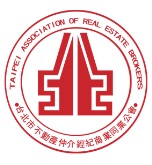                                                 公會地址：110台北市信義區基隆路1段111號8F-1                                                公會網址：http://www.taipeihouse.org.tw/                                                電子郵址：taipei.house@msa.hinet.net                                                聯絡電話：2766-0022傳真：2760-2255         受文者：各會員公司 發文日期：中華民國109年5月26日發文字號：北市房仲雄字第109067號速別：普通件密等及解密條件或保密期限：附件： 主旨：全聯會來函有關為利受嚴重特殊傳染性肺炎影響發生營運困難用戶減免水電費，請向台灣自來水股份有限公司及台灣電力股份有限公司辦理用戶之統一編號登錄，轉發會員公司，請 查照。說明：依據中華民國不動產仲介經紀商業同業公會全國聯合會109年5月22日房仲全聯雄第109071號函轉內政部109年5月19日台內地字第1090262665號函辦理。全聯會與內政部函文詳如附件。正本：各會員公司副本：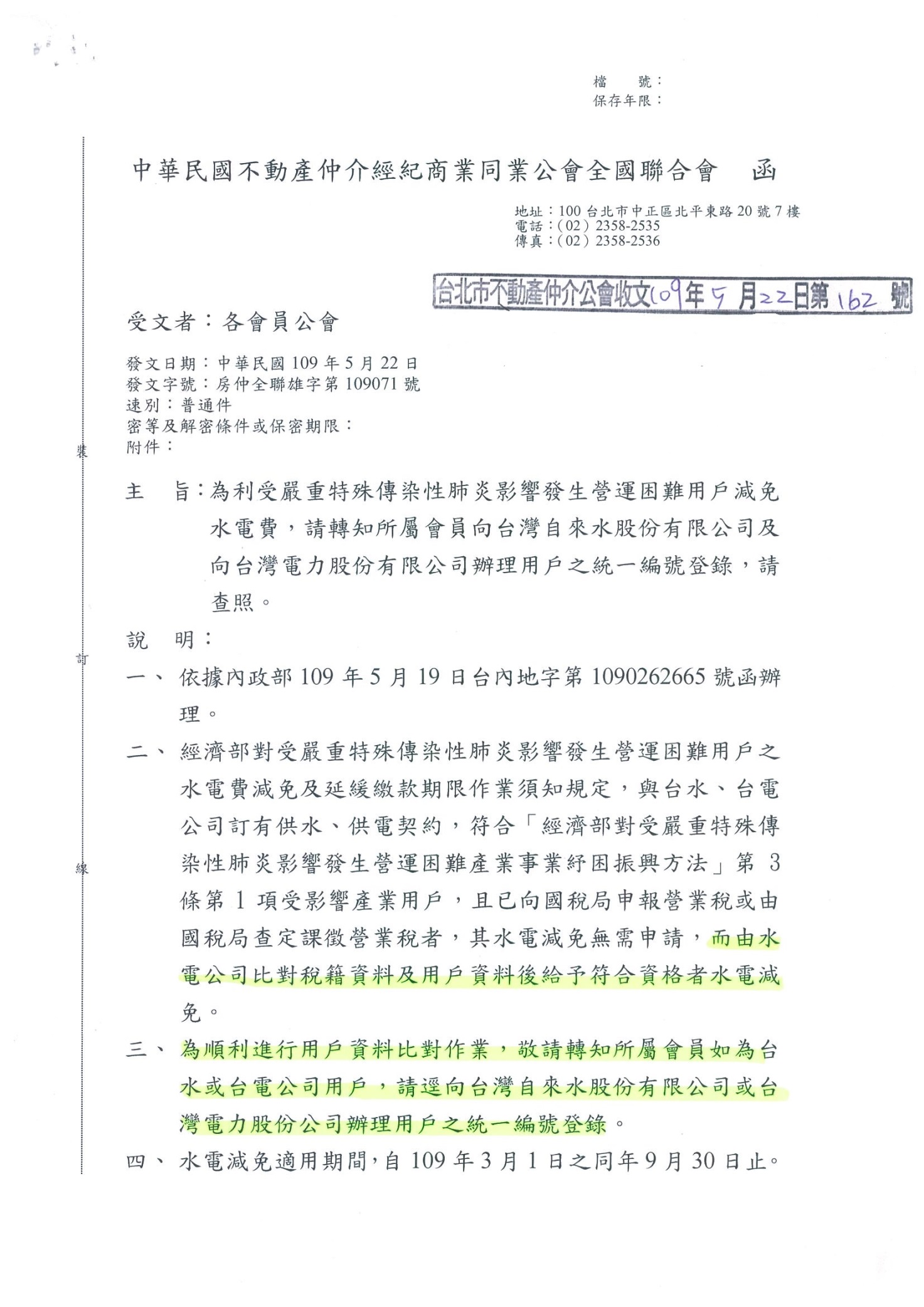 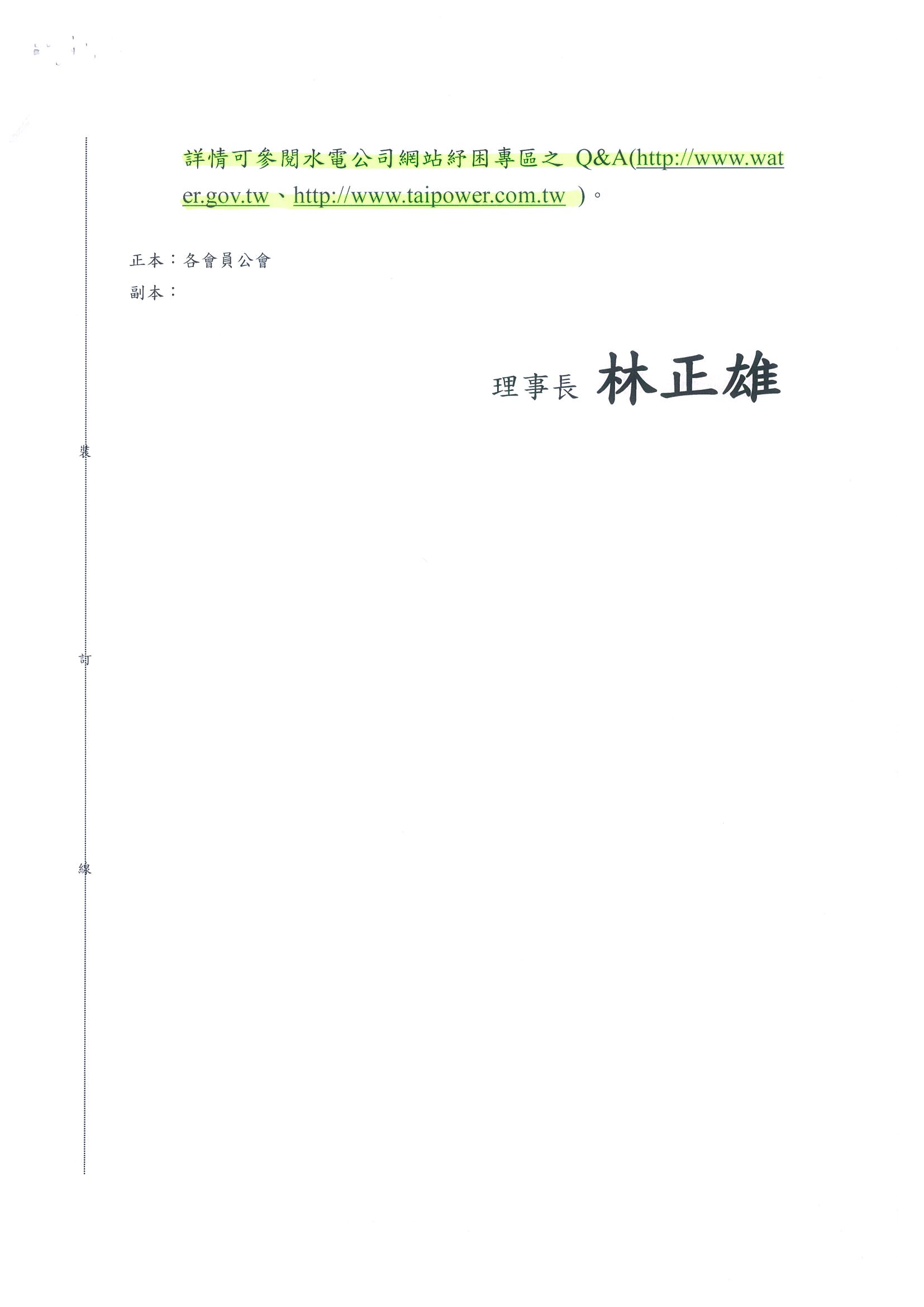 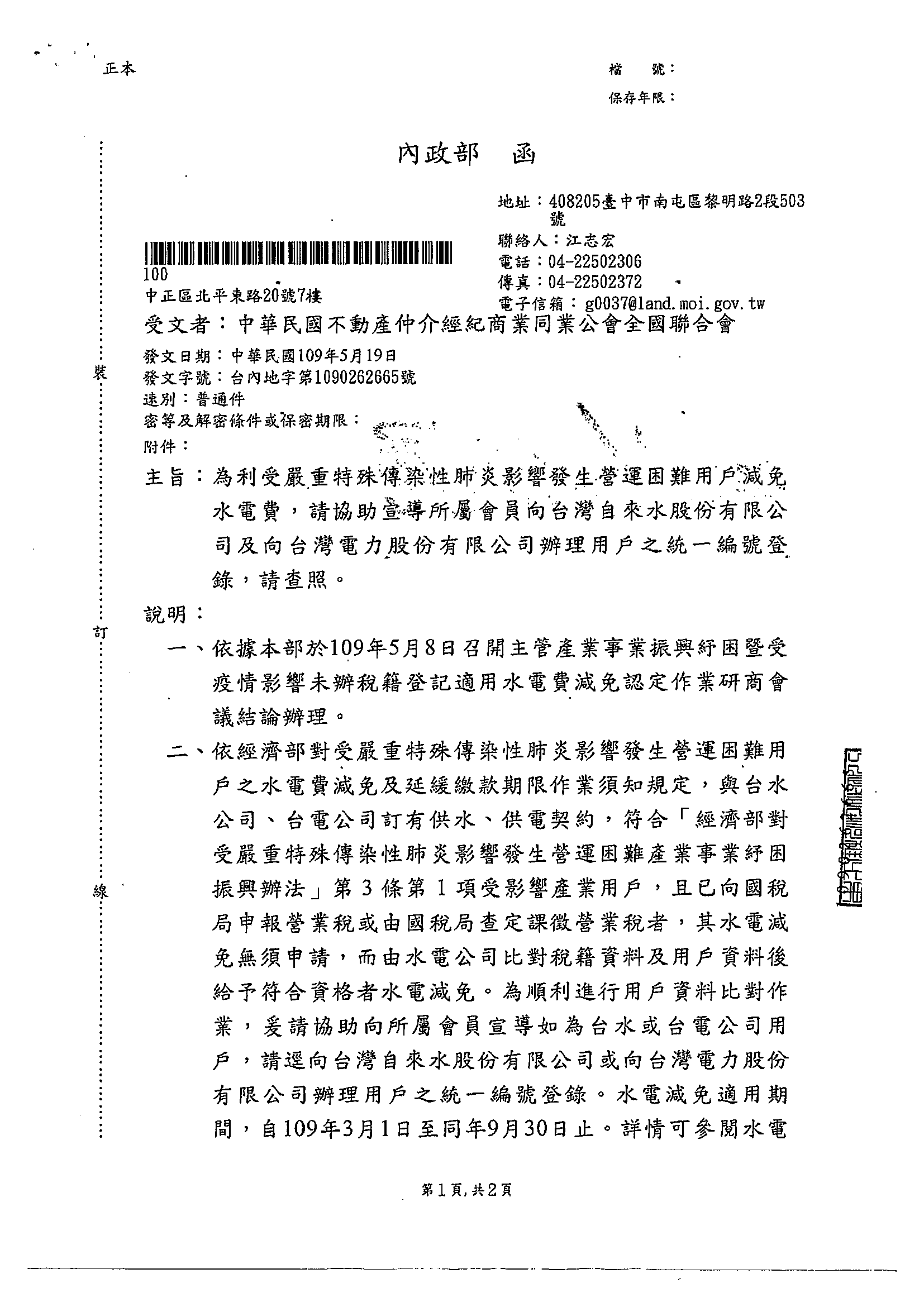 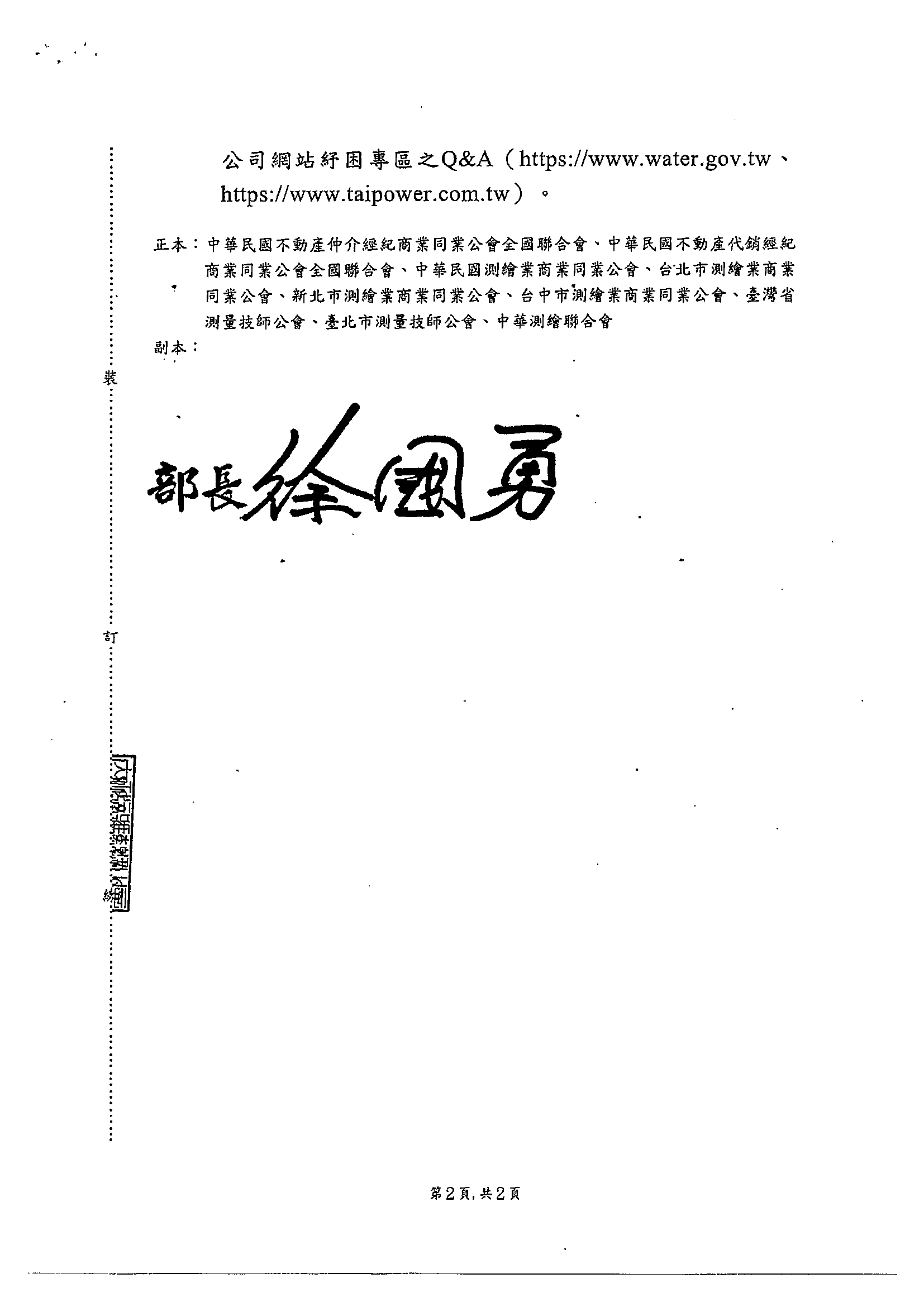 